 Přeloženo z angličtina do čeština - www.onlinedoctranslator.com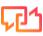 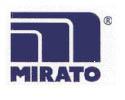 Bezpečnostní listPodle přílohy II nařízení REACH – nařízení (EU) 2020/878 a přílohy II nařízení REACH pro Spojené královstvíODDÍL 1. Identifikace látky/směsi a společnosti/podniku1.1. Identifikátor produktuPiazza Sant'Onofrio, 4 00165 Roma800183459 Az. Osp. Univ. Foggia V.le Luigi Pinto, 1 71122 Foggia39 081 5453333 Az. Osp. "A. Cardarelli" Via A. Cardarelli, 9 80131 Neapol39 06 49978000 CAV Policlinico "Umberto I" V.le del Policlinico, 155 161 Roma39 06 3054343 CAV Policlinico "A. Gemelli" Largo Agostino Gemelli, 8 168 Roma39 055 7947819 Az. Osp. "Careggi" UO Tossicologia Medica Largo Brambilla, 3 50134 Firenze39 0382 24444 CAV Centro Nazionale di Informazione Tossicologica Via Salvatore Maugeri, 10 27100 Pavia39 02 66101029 Osp. Niguarda Ca' Granda Piazza Ospedale Maggiore, 3 20162 Milán800883300 Azienda Ospedaliera Papa Giovanni XXII Piazza OMS, 124127 Bergamo800011858 Azienda Ospedaliera Integrata Verona Piazzale Aristide Stefani, 1 37126 VeronaEPY 11.5.0 - SDS 1004.14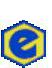 MIRATO SpA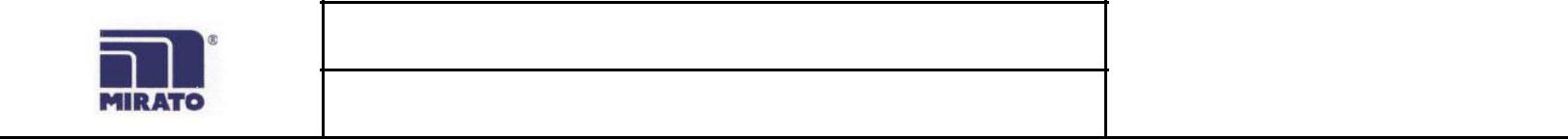 162570 - SCH.BARBA INTESA AVOCADO NOVINKA 3ODDÍL 2. Identifikace nebezpečnosti2.1. Klasifikace látky nebo směsiProdukt je klasifikován jako nebezpečný podle ustanovení nařízení (ES) 1272/2008 (CLP) (a následných změn a doplňků). Výrobek tak vyžaduje bezpečnostní list, který je v souladu s ustanoveními nařízení (EU) 2020/878.Jakékoli další informace týkající se rizik pro zdraví a/nebo životní prostředí jsou uvedeny v oddílech 11 a 12 tohoto listu.Klasifikace a označení nebezpečnosti:Aerosol, kategorie 3	H229	Nádoba je pod tlakem: při zahřívání může prasknout.2.2. Prvky štítkuOznačení nebezpečnosti podle nařízení ES 1272/2008 (CLP) a pozdějších změn a doplňků.6,12 % hmotnosti náplně je hořlavých.2.3. Jiná nebezpečíNa základě dostupných údajů produkt neobsahuje žádné PBT ani vPvB v procentech ≥ 0,1 %.Výrobek neobsahuje látky s vlastnostmi narušujícími endokrinní systém v koncentraci ≥ 0,1 %.ODDÍL 3. Složení/informace o složkách3.2. SměsiEPY 11.5.0 - SDS 1004.14MIRATO SpA162570 - SCH.BARBA INTESA AVOCADO NOVINKA 3Úplné znění výstražných (H) vět je uvedeno v oddílu 16 listu.Produkt je aerosol obsahující hnací plyny. Pro účely výpočtu zdravotních rizik se neberou v úvahu pohonné hmoty (pokud nejsou zdraví nebezpečné). Uvedená procenta jsou včetně hnacích látek.Procento pohonných látek: 3,58 %
ODDÍL 4. Pokyny pro první pomoc4.1. Popis opatření první pomociOČI: Vyjměte kontaktní čočky, pokud jsou nasazeny. Okamžitě vyplachujte velkým množstvím vody po dobu nejméně 15 minut, plně otevřete oční víčka. Pokud problém přetrvává, vyhledejte lékařskou pomoc.KŮŽE: Odstraňte kontaminovaný oděv. Ihned omyjte velkým množstvím vody. Pokud podráždění přetrvává, vyhledejte lékařskou pomoc/ošetření. Kontaminovaný oděv před dalším použitím vyperte.VDECHOVÁNÍ: Přeneste na čerstvý vzduch. V případě dýchacích potíží okamžitě vyhledejte lékařskou pomoc/ošetření. POŽITÍ: Vyhledejte lékařskou pomoc/ošetření. Zvracení vyvolejte pouze na pokyn lékaře. Nikdy nepodávejte nic ústy osobě v bezvědomí, pokud to nepovolí lékař.4.2. Nejdůležitější akutní a opožděné symptomy a účinkySpecifické informace o symptomech a účincích způsobených produktem nejsou známy.4.3. Pokyn týkající se okamžité lékařské pomoci a zvláštního ošetřeníInformace nejsou k dispoziciODDÍL 5. Opatření pro hašení požáru5.1. Hasicí prostředky     VHODNÉ HASICÍ ZAŘÍZENÍHasicí zařízení by mělo být konvenčního druhu: oxid uhličitý, pěna, prášek a vodní sprcha. NEVHODNÉ HASICÍ ZAŘÍZENÍŽádný konkrétní.5.2. Zvláštní nebezpečnost vyplývající z látky nebo směsiNEBEZPEČÍ ZPŮSOBENÉ VYSTAVENÍM V PŘÍPADĚ POŽÁRUPři přehřátí se aerosolové plechovky mohou deformovat, explodovat a být vymrštěny na značné vzdálenosti. Před přiblížením se k ohni si nasaďte ochrannou přilbu. Nevdechujte produkty hoření.5.3. Rada pro hasičeOBECNÁ INFORMACEK ochlazení nádob používejte proudy vody, abyste zabránili rozkladu produktu a vzniku látek potenciálně zdraví škodlivých. Vždy noste kompletní protipožární výstroj.SPECIÁLNÍ OCHRANNÉ VYBAVENÍ PRO HASIČYNormální hasičský oděv, tj. hasičská souprava (BS EN 469), rukavice (BS EN 659) a holínky (HO specifikace A29 a A30) v kombinaci se samostatným přetlakovým dýchacím přístrojem na stlačený vzduch s otevřeným okruhem (BS EN 137).EPY 11.5.0 - SDS 1004.14MIRATO SpA162570 - SCH.BARBA INTESA AVOCADO NOVINKA 3ODDÍL 6. Opatření v případě náhodného úniku6.1. Opatření na ochranu osob, ochranné prostředky a nouzové postupyZablokujte únik, pokud nehrozí žádné nebezpečí.Používejte vhodné ochranné prostředky (včetně osobních ochranných prostředků uvedených v části 8 bezpečnostního listu), abyste zabránili jakékoli kontaminaci pokožky, očí a osobního oděvu. Tyto indikace platí jak pro zpracovatelský personál, tak pro ty, kteří se podílejí na nouzových postupech.6.2. Opatření na ochranu životního prostředíPřípravek nesmí proniknout do kanalizace ani přijít do styku s povrchovou nebo podzemní vodou.6.3. Metody a materiál pro omezení úniku a pro čištěníZachyťte uniklý produkt do vhodné nádoby. Vyhodnoťte kompatibilitu nádoby, která má být použita, kontrolou části 10. Absorbujte zbytek inertním absorpčním materiálem.Ujistěte se, že místo úniku je dobře větrané. Kontaminovaný materiál by měl být zlikvidován v souladu s ustanoveními uvedenými v bodě 13.6.4. Odkaz na další sekceVeškeré informace o ochraně osob a likvidaci jsou uvedeny v oddílech 8 a 13.ODDÍL 7. Zacházení a skladování7.1. Opatření pro bezpečnou manipulaciVyvarujte se shlukování elektrostatických nábojů. Nestříkejte do plamenů nebo žhavých těles. Páry se mohou vznítit a může dojít k explozi; Akumulaci par je proto třeba zabránit ponecháním otevřených oken a dveří a zajištěním dobrého příčného větrání. Během používání nejezte, nepijte a nekuřte. Nevdechujte sprej.7.2. Podmínky pro bezpečné skladování, včetně jakýchkoliv nekompatibilitSkladujte na místě, kde je zajištěno dostatečné větrání, mimo dosah přímého slunečního záření při teplotě pod 50°C / 122°F, mimo zdroje spalování.7.3. Specifické konečné použitíInformace nejsou k dispoziciODDÍL 8. Omezování expozice/osobní ochranné prostředky8.1. Kontrolní parametryRegulační odkazy:TLV-ACGIH	ACGIH 2022EPY 11.5.0 - SDS 1004.14MIRATO SpA162570 - SCH.BARBA INTESA AVOCADO NOVINKA 3Legenda:= STROP; INHAL = vdechovatelná frakce; RESP = Respirable Fraction ; THORA = hrudní frakce. VND = identifikované nebezpečí, ale není k dispozici DNEL/PNEC; NEA = neočekává se žádná expozice; NPI = nebylo zjištěno žádné nebezpečí; LOW = nízké nebezpečí; MED = střední nebezpečí; VYSOKÁ = vysoké nebezpečí.8.2. Kontroly expoziceProtože používání odpovídajícího technického vybavení musí mít vždy přednost před osobními ochrannými prostředky, zajistěte dobré větrání pracoviště účinným místním odsáváním.OCHRANA RUKOUNení vyžadováno žádné.OCHRANA KŮŽENoste profesionální kombinézu s dlouhým rukávem a bezpečnostní obuv kategorie I (viz nařízení 2016/425 a norma EN ISO 20344). Po sundání ochranného oděvu omyjte tělo mýdlem a vodou.OCHRANA OČÍPoužívejte vzduchotěsné ochranné brýle (viz norma EN 166).OCHRANA DÝCHACÍCH ORGÁNŮPokud je překročena prahová hodnota (např. TLV-TWA) pro látku nebo některou z látek přítomných v produktu, měla by se nosit maska s filtrem typu A kombinovaná s filtrem typu P (viz norma EN 14387). Pokud přijatá technická opatření nejsou vhodná k omezení, musí být použity prostředky k ochraně dýchacích cestEPY 11.5.0 - SDS 1004.14MIRATO SpA162570 - SCH.BARBA INTESA AVOCADO NOVINKA 3ODDÍL 8. Omezování expozice/osobní ochranné prostředky	. . . / >>expozice pracovníka uvažovaným prahovým hodnotám. Ochrana poskytovaná maskami je v každém případě omezená.ENVIRONMENTÁLNÍ KONTROLA EXPOZICEEmise generované výrobními procesy, včetně emisí generovaných ventilačním zařízením, by měly být kontrolovány, aby bylo zajištěno dodržování ekologických norem.ODDÍL 9. Fyzikální a chemické vlastnosti9.1. Informace o základních fyzikálních a chemických vlastnostech9.2. Jiná informaceODDÍL 10. Stabilita a reaktivita10.1. ReaktivitaZa normálních podmínek použití neexistují žádná zvláštní rizika reakce s jinými látkami.10.2. Chemická stabilitaVýrobek je stabilní za normálních podmínek použití a skladování.EPY 11.5.0 - SDS 1004.14MIRATO SpA162570 - SCH.BARBA INTESA AVOCADO NOVINKA 3ODDÍL 10. Stabilita a reaktivita... / >>10.3. Možnost nebezpečných reakcíZa normálních podmínek použití a skladování nelze předvídat žádné nebezpečné reakce.10.4. Podmínky, kterým je třeba se vyhnoutVyvarujte se přehřátí.10.5. Neslučitelné materiálySilná redukční nebo oxidační činidla, silné kyseliny nebo zásady, horký materiál.10.6. Nebezpečné produkty rozkladuInformace nejsou k dispoziciODDÍL 11. Toxikologické informacePři absenci experimentálních údajů pro samotný produkt se zdravotní nebezpečnost hodnotí podle vlastností látek, které obsahuje, za použití kritérií specifikovaných v platném nařízení pro klasifikaci. Je proto nutné vzít v úvahu koncentraci jednotlivých nebezpečných látek uvedených v části 3, aby bylo možné vyhodnotit toxikologické účinky expozice produktu.11.1. Informace o třídách nebezpečnosti podle definice v nařízení (ES) č. 1272/2008Metabolismus, toxikokinetika, mechanismus účinku a další informaceInformace nejsou k dispoziciInformace o pravděpodobných cestách expoziceInformace nejsou k dispoziciOpožděné a okamžité účinky i chronické účinky krátkodobé a dlouhodobé expoziceInformace nejsou k dispoziciInteraktivní efektyInformace nejsou k dispoziciAKUTNÍ TOXICITAEPY 11.5.0 - SDS 1004.14MIRATO SpA162570 - SCH.BARBA INTESA AVOCADO NOVINKA 3ODDÍL 11. Toxikologické informace... / >>ŽÍRAVOST / PODRÁŽDĚNÍ KŮŽENesplňuje klasifikační kritéria pro tuto třídu nebezpečnostiVÁŽNÉ POŠKOZENÍ / PODRÁŽDĚNÍ OČÍNesplňuje klasifikační kritéria pro tuto třídu nebezpečnostiZCITLIVĚNÍ DÝCHACÍCH CEST NEBO KŮŽENesplňuje klasifikační kritéria pro tuto třídu nebezpečnostiMUTAGENICITA ZÁRODNÍCH BUNĚKNesplňuje klasifikační kritéria pro tuto třídu nebezpečnostiKARCINOGENITANesplňuje klasifikační kritéria pro tuto třídu nebezpečnostiREPRODUKČNÍ TOXICITANesplňuje klasifikační kritéria pro tuto třídu nebezpečnostiSTOT – JEDNORÁZOVÁ EXPOZICENesplňuje klasifikační kritéria pro tuto třídu nebezpečnostiSTOT – OPAKOVANÁ EXPOZICENesplňuje klasifikační kritéria pro tuto třídu nebezpečnostiNEBEZPEČÍ ASPIRACENesplňuje klasifikační kritéria pro tuto třídu nebezpečnosti11.2. Informace o dalších nebezpečíchNa základě dostupných údajů produkt neobsahuje látky uvedené v hlavních evropských seznamech potenciálních nebo podezřelých endokrinních disruptorů s účinky na lidské zdraví, které jsou hodnoceny.ODDÍL 12. Ekologické informacePoužívejte tento produkt v souladu se správnými pracovními postupy. Vyhněte se odhazování odpadků. Pokud se produkt dostane do vodních toků nebo kontaminuje půdu nebo vegetaci, informujte příslušné orgány.12.1. ToxicitaBUTANLC50 - pro ryby	> 24,11 mg/l/96hEC50 – pro korýše	> 14,22 mg/l/48hEC50 - pro řasy / vodní rostliny	> 7,71 mg/l/72hEPY 11.5.0 - SDS 1004.14MIRATO SpA162570 - SCH.BARBA INTESA AVOCADO NOVINKA 312.5. Výsledky posouzení PBT a vPvBNa základě dostupných údajů produkt neobsahuje žádné PBT ani vPvB v procentech ≥ 0,1 %.12.6. Vlastnosti narušující endokrinní systémNa základě dostupných údajů produkt neobsahuje látky uvedené v hlavních evropských seznamech potenciálních nebo podezřelých endokrinních disruptorů s účinky na životní prostředí, které jsou předmětem hodnocení.12.7. Jiné nepříznivé účinkyInformace nejsou k dispoziciODDÍL 13. Pokyny pro odstraňování13.1. Metody nakládání s odpadyZnovu použijte, je-li to možné. Čisté zbytky produktu by měly být považovány za zvláštní odpad, který není nebezpečný. Likvidace musí být provedena prostřednictvím autorizované firmy pro nakládání s odpady v souladu s národními a místními předpisy.EPY 11.5.0 - SDS 1004.14MIRATO SpA162570 - SCH.BARBA INTESA AVOCADO NOVINKA 3ODDÍL 13. Pokyny pro odstraňování... / >>Přeprava odpadu může podléhat omezením ADR.KONTAMINOVANÉ OBALYKontaminované obaly musí být znovu využity nebo zlikvidovány v souladu s národními předpisy pro nakládání s odpady.ODDÍL 14. Informace pro přepravu14.1. UN číslo nebo identifikační čísloADR / RID, IMDG, IATA: 195014.2. Správný přepravní název OSN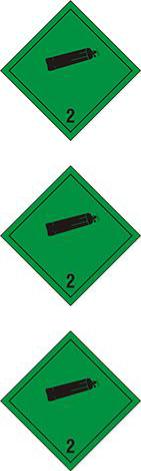 14.4. Balící skupinaADR / RID, IMDG, IATA: -14.5. Nebezpečí pro životní prostředíADR / RID:	NEIMDG:	NEIATA:	NE14.6. Zvláštní bezpečnostní opatření pro uživatele14.7. Hromadná námořní přeprava podle nástrojů IMOInformace nejsou relevantníEPY 11.5.0 - SDS 1004.14MIRATO SpA162570 - SCH.BARBA INTESA AVOCADO NOVINKA 3ODDÍL 15. Informace o předpisech15.1. Nařízení/specifické právní předpisy týkající se bezpečnosti, zdraví a životního prostředí pro látku nebo směsKategorie Seveso – směrnice 2012/18/EU:	ŽádnýOmezení týkající se produktu nebo obsažených látek podle přílohy XVII nařízení ES 1907/2006ProduktNařízení (EU) 2019/1148 – o uvádění na trh a používání prekurzorů výbušnin nelze použítLátky na kandidátském seznamu (článek 59 REACH)Na základě dostupných údajů produkt neobsahuje žádnou SVHC v procentech ≥ 0,1 %.Látky podléhající povolení (příloha XIV REACH)ŽádnýLátky podléhající hlášení o vývozu podle nařízení (EU) 649/2012:ŽádnýLátky podléhající Rotterdamské úmluvě:ŽádnýLátky podléhající Stockholmské úmluvě:ŽádnýKontroly zdravotní péčeInformace nejsou k dispozici15.2. Hodnocení chemické bezpečnostiPro přípravek/látky uvedené v oddíle 3 nebylo provedeno posouzení chemické bezpečnosti.ODDÍL 16. Další informaceText označení nebezpečnosti (H) uvedený v oddíle 2-3 listu:Podvod. Plyn 1A	Hořlavý plyn, kategorie 1AAerosol 3	Aerosol, kategorie 3Lis. Plyn	Stlačený plynEye Irrit. 2	Podráždění očí, kategorie 2Skin Irrit. 2	Podráždění kůže, kategorie 2STOT SE 3	Toxicita pro specifické cílové orgány – jednorázová expozice, kategorie 3Skin Sens. 1	Senzibilizace kůže, kategorie 1Akutní vodní 1	Nebezpečný pro vodní prostředí, akutní toxicita, kategorie 1Aquatic Chronic 2	Nebezpečný pro vodní prostředí, chronická toxicita, kategorie 2H220	Extrémně hořlavý plyn.EPY 11.5.0 - SDS 1004.14MIRATO SpA162570 - SCH.BARBA INTESA AVOCADO NOVINKA 3ODDÍL 16. Další informace... / >>LEGENDA:ADR: Evropská dohoda o silniční přepravě nebezpečných věcíATE: Odhad akutní toxicityCAS: Číslo služby Chemical Abstract ServiceCE50: Efektivní koncentrace (nutná k vyvolání 50% účinku)CE: Identifikátor v ESIS (Evropský archiv existujících látek)CLP: Nařízení (ES) 1272/2008DNEL: Odvozená úroveň bez účinkuEmS: Plán pro nouzové situaceGHS: Globálně harmonizovaný systém klasifikace a označování chemikáliíIATA DGR: Nařízení Mezinárodní asociace leteckých dopravců pro nebezpečné zbožíIC50: imobilizační koncentrace 50 %IMDG: Mezinárodní námořní kodex pro nebezpečné zbožíIMO: Mezinárodní námořní organizaceINDEX: Identifikátor v příloze VI nařízení CLPLC50: Smrtelná koncentrace 50 %LD50: smrtelná dávka 50 %OEL: Úroveň expozice na pracovištiPBT: Perzistentní bioakumulativní a toxický podle nařízení REACHPEC: Předpokládaná environmentální koncentracePEL: Předpokládaná úroveň expozicePNEC: Předpokládaná koncentrace bez účinkuREACH: Nařízení (ES) 1907/2006RID: Předpis týkající se mezinárodní přepravy nebezpečných věcí vlakemTLV: Mezní hodnota prahuTLV STROP: Koncentrace, která by neměla být překročena v žádné době pracovní expozice.TWA: Časově vážený průměrný limit expoziceTWA STEL: Limit krátkodobé expoziceVOC: Těkavé organické sloučeninyvPvB: Velmi perzistentní a vysoce bioakumulativní podle nařízení REACHWGK: Třídy ohrožení vody (německy).OBECNÁ BIBLIOGRAFIENařízení Evropského parlamentu (ES) 1907/2006 (REACH).Nařízení Evropského parlamentu (ES) 1272/2008 (CLP).Nařízení (EU) 2020/878 (příloha II nařízení REACH)Nařízení Evropského parlamentu (ES) 790/2009 (I Atp. CLP)Nařízení Evropského parlamentu (EU) 286/2011 (II Atp. CLP)Nařízení Evropského parlamentu (EU) 618/2012 (III Atp. CLP)Nařízení Evropského parlamentu (EU) 487/2013 (IV Atp. CLP)Nařízení Evropského parlamentu (EU) 944/2013 (V Atp. CLP)Nařízení Evropského parlamentu (EU) 605/2014 (VI Atp. CLP)Nařízení Evropského parlamentu (EU) 2015/1221 (VII Atp. CLP)EPY 11.5.0 - SDS 1004.14MIRATO SpA162570 - SCH.BARBA INTESA AVOCADO NOVINKA 3ODDÍL 16. Další informace... / >>Nařízení Evropského parlamentu (EU) 2016/918 (VIII Atp. CLP)Nařízení (EU) 2016/1179 (IX Atp. CLP)Nařízení (EU) 2017/776 (X Atp. CLP)Nařízení (EU) 2018/669 (XI Atp. CLP)Nařízení (EU) 2019/521 (XII Atp. CLP)Nařízení v přenesené pravomoci (UE) 2018/1480 (XIII Atp. CLP)Nařízení (EU) 2019/1148Nařízení v přenesené pravomoci (UE) 2020/217 (XIV Atp. CLP)Nařízení v přenesené pravomoci (UE) 2020/1182 (XV Atp. CLP)Nařízení v přenesené pravomoci (UE) 2021/643 (XVI Atp. CLP)Nařízení v přenesené pravomoci (UE) 2021/849 (XVII Atp. CLP)Nařízení v přenesené pravomoci (UE) 2022/692 (XVIII Atp. CLP)Merck Index. - 10. vydáníManipulace s chemickou bezpečnostíINRS - Fiche Toxicologique (toxikologický list)Patty - Průmyslová hygiena a toxikologieNI Sax - Nebezpečné vlastnosti průmyslových materiálů-7, vydání z roku 1989Webové stránky IFA GESTISWebové stránky agentury ECHADatabáze modelů SDS pro chemikálie - Ministerstvo zdravotnictví a ISS (Istituto Superiore di Sanità) - ItáliePoznámka pro uživatele:Informace obsažené v tomto listu jsou založeny na našich vlastních znalostech k datu poslední verze. Uživatelé musí ověřit vhodnost a úplnost poskytovaných informací podle každého konkrétního použití produktu.Tento dokument nesmí být považován za záruku žádné specifické vlastnosti produktu.Použití tohoto produktu nepodléhá naší přímé kontrole; uživatelé proto musí na svou vlastní odpovědnost dodržovat platné zákony a předpisy týkající se zdraví a bezpečnosti. Výrobce je zproštěn jakékoli odpovědnosti vyplývající z nesprávného použití.Poskytněte jmenovanému personálu odpovídající školení o tom, jak používat chemické produkty.VÝPOČTOVÉ METODY PRO KLASIFIKACIChemická a fyzikální nebezpečnost: Klasifikace produktu je odvozena od kritérií stanovených nařízením CLP, příloha I, část 2. Údaje pro hodnocení chemicko-fyzikálních vlastností jsou uvedeny v oddílu 9.Nebezpečnost pro zdraví: Klasifikace produktu je založena na metodách výpočtu podle přílohy I CLP, část 3, pokud není v oddílu 11 stanoveno jinak.Nebezpečnost pro životní prostředí: Klasifikace produktu je založena na metodách výpočtu podle přílohy I CLP, část 4, pokud není v oddílu 12 stanoveno jinak.Změny oproti předchozí recenzi:Byly upraveny tyto sekce: 09.EPY 11.5.0 - SDS 1004.14MIRATO SpARevize č.4ENMIRATO SpADatum 18. 1. 2024MIRATO SpAVytištěno 18.01.2024162570 - SCH.BARBA INTESA AVOCADO NOVINKA 3Strana č. 1/13162570 - SCH.BARBA INTESA AVOCADO NOVINKA 3Nahrazena revize:3 (Datum 14/09/2023)Kód:162570Jméno výrobkuSCH.BARBA INTESA AVOCADO NOVINKA 3SCH.BARBA INTESA AVOCADO NOVINKA 31.2. Příslušná určená použití látky nebo směsi a nedoporučená použití1.2. Příslušná určená použití látky nebo směsi a nedoporučená použití1.2. Příslušná určená použití látky nebo směsi a nedoporučená použitíZamýšlené použitíIntesa Pour Homme hydratační pěna na holení s avokádovým olejem aIntesa Pour Homme hydratační pěna na holení s avokádovým olejem aIntesa Pour Homme hydratační pěna na holení s avokádovým olejem aprebiotiky1.3. Podrobné údaje o dodavateli bezpečnostního listu1.3. Podrobné údaje o dodavateli bezpečnostního listunázevMIRATO SpAMIRATO SpACelá adresaStrada Provinciale Est SesiaStrada Provinciale Est Sesia(NE)Okres a země28064Landiona(NE)Tel.ItálieTel.+ 39 0321 827711e-mailovou adresu příslušnéFax+ 39 0321 828273e-mailovou adresu příslušnéosobyodpovědný za bezpečnostní listinfo@mirato.itinfo@mirato.itDodavatel:Mirato S.p.A.Mirato S.p.A.1.4. Nouzové telefonní čísloPro naléhavé dotazy viz+ 39 06 68593726 CAV “Osp. Pediatrico Bambino Gesù” Dip.+ 39 06 68593726 CAV “Osp. Pediatrico Bambino Gesù” Dip.+ 39 06 68593726 CAV “Osp. Pediatrico Bambino Gesù” Dip.Emergenza a accettazione DEAEmergenza a accettazione DEARevize č.4ENDatum 18. 1. 2024Vytištěno 18.01.2024Strana č. 2/13Nahrazena revize:3 (Datum 14/09/2023)Výstražné piktogramy:--Signální slova:VarováníStandardní věty o nebezpečnosti:H229Nádoba je pod tlakem: při zahřívání může prasknout.Pokyny pro bezpečné zacházení:P210Uchovávejte mimo dosah tepla, horkých povrchů, jisker, otevřeného ohně a jiných zdrojů zapálení. KOUŘENÍ ZAKÁZÁNO.P251Nepropichujte ani nespalujte, a to ani po použití.P410+P412Chraňte před slunečním zářením. Nevystavujte teplotám přesahujícím 50°C / 122°F.P102Uchovávejte mimo dosah dětí.Obsahuje:Identifikacex = konc. %Klasifikace (ES) 1272/2008 (CLP)TRIETHANOLAMINTRIETHANOLAMININDEX3 ≤ x < 5Eye Irrit. 2 H319, Skin Irrit. 2 H315, STOT SE 3 H335EC203-049-8CAS102-71-6BUTAN1 ≤ x < 3Podvod. Plyn 1A H220, Lis. Gas H280, Klasifikační poznámka podleINDEX1 ≤ x < 3Podvod. Plyn 1A H220, Lis. Gas H280, Klasifikační poznámka podleEC203-448-7přílohy VI nařízení CLP: KEC203-448-7CAS106-97-8Revize č.4ENDatum 18. 1. 2024Vytištěno 18.01.2024Strana č. 3/13Nahrazena revize:3 (Datum 14/09/2023)ODDÍL 3. Složení/informace o složkáchODDÍL 3. Složení/informace o složkách. . . / >>HEXYL CINNAMALHEXYL CINNAMALINDEX0 ≤ x < 0,1Skin Sens. 1 H317, Aquatic Acute 1 H400 M=10, Aquatic Chronic 2 H411EC639-566-4CAS165184-98-5REACH Reg.01-2119533092-50Revize č.4ENDatum 18. 1. 2024Vytištěno 18.01.2024Strana č. 4/13Nahrazena revize:3 (Datum 14/09/2023)Revize č.4ENDatum 18. 1. 2024Vytištěno 18.01.2024Strana č. 5/13Nahrazena revize:3 (Datum 14/09/2023)ODDÍL 8. Omezování expozice/osobní ochranné prostředkyODDÍL 8. Omezování expozice/osobní ochranné prostředkyODDÍL 8. Omezování expozice/osobní ochranné prostředkyODDÍL 8. Omezování expozice/osobní ochranné prostředkyODDÍL 8. Omezování expozice/osobní ochranné prostředky. . . / >>TRIETHANOLAMINTRIETHANOLAMINPrahová hodnotaPrahová hodnotaTypZeměTWA/8hSTEL/15minSTEL/15minPoznámky / postřehyPoznámky / postřehymg/m3ppmmg/m3 ppmmg/m3 ppmTLV-ACGIH5HEXYL CINNAMALHEXYL CINNAMALHEXYL CINNAMALHEXYL CINNAMALPředpokládaná koncentrace bez účinku - PNECPředpokládaná koncentrace bez účinku - PNECPředpokládaná koncentrace bez účinku - PNECPředpokládaná koncentrace bez účinku - PNECPředpokládaná koncentrace bez účinku - PNECPředpokládaná koncentrace bez účinku - PNECNormální hodnota ve sladké voděNormální hodnota ve sladké voděNormální hodnota ve sladké vodě0,0012mg/l6mg/lNormální hodnota v mořské voděNormální hodnota v mořské voděNormální hodnota v mořské vodě0,0126mg/lNormální hodnota pro sladkovodní sedimentNormální hodnota pro sladkovodní sedimentNormální hodnota pro sladkovodní sediment3,2mg/kg/dNormální hodnota pro sediment mořské vodyNormální hodnota pro sediment mořské vodyNormální hodnota pro sediment mořské vody0,064mg/kg/dNormální hodnota pro vodu, přerušované uvolňováníNormální hodnota pro vodu, přerušované uvolňováníNormální hodnota pro vodu, přerušované uvolňování0,0024mg/l7Normální hodnota STP mikroorganismůNormální hodnota STP mikroorganismůNormální hodnota STP mikroorganismů10mg/lNormální hodnota pro potravní řetězec (sekundární otrava)Normální hodnota pro potravní řetězec (sekundární otrava)Normální hodnota pro potravní řetězec (sekundární otrava)Normální hodnota pro potravní řetězec (sekundární otrava)6,6mg/kgNormální hodnota pro pozemský prostorNormální hodnota pro pozemský prostorNormální hodnota pro pozemský prostor0,398mg/kg/dNormální hodnota pro atmosféruNormální hodnota pro atmosféruNormální hodnota pro atmosféruNPIZdraví - Odvozená hladina bez účinku - DNEL / DMELZdraví - Odvozená hladina bez účinku - DNEL / DMELZdraví - Odvozená hladina bez účinku - DNEL / DMELZdraví - Odvozená hladina bez účinku - DNEL / DMELÚčinky na spotřebiteleÚčinky na spotřebiteleÚčinky na pracovníkyÚčinky na pracovníkyCesta expozice AkutníCesta expozice AkutníAkutníChronickýChronickýAkutníAkutníChronickýChronickýmístníSystémmístnísystémovémístníSystémmístnísystemiicicCCÚstníVND0,056mg/kg4,71VNDVNDbw/d6,28VNDVNDInhalace4,71VNDVND0,0196,28VNDVND0,078mg/m3mg/m3mg/m3mg/m3mg/m3mg/m3Kůže0,0787   NPI0,0787   NPI0,07879,110,525VND0,52518,2mg/cm2mg/cm2mg/cm2mg/kgmg/cm2mg/cm2mg/kgbw/dbw/dbw/dRevize č.4ENDatum 18. 1. 2024Vytištěno 18.01.2024Strana č. 6/13Nahrazena revize:3 (Datum 14/09/2023)VlastnostiHodnotaInformaceVzhledAerosolová pěnaBarvabílýZápachcharakteristickýPachový práhnení určenoBod tání / bod tuhnutínelze použítPočáteční bod varunelze použítRozsah varunení určenoHořlavostnení určenoDolní mez výbušnostinení určenoHorní mez výbušnostinení určenoBod vzplanutínelze použítTeplota samovznícenínení určenoTeplota rozkladu pHnení určenonení určenoKinematická viskozitanelze použítDynamická viskozitanelze použítRozpustnostMísitelný ve voděRozdělovací koeficient: n-oktanol/není určenovoda Tlak párynení dostupnýHustota a/nebo relativní hustota0,98Relativní hustota parnení určenoCharakteristiky částicnelze použít9.2.1. Informace s ohledem na třídy fyzikální nebezpečnosti9.2.1. Informace s ohledem na třídy fyzikální nebezpečnostiAerosol% hořlavých složek6,11997974276,11997974276,11997974279.2.2. Další bezpečnostní vlastnostiMíra vypařovánínení určenonení určenoVOC (směrnice 2010/75/EU)3,67 %-36,14g/litrVOC (těkavý uhlík)3,67 %-36,14g/litrVýbušné vlastnostinení určenonení určenoOxidační vlastnostinení určenonení určenoRevize č.4ENDatum 18. 1. 2024Vytištěno 18.01.2024Strana č. 7/13Nahrazena revize:3 (Datum 14/09/2023)ATE (inhalace) směsi: ATENeklasifikováno (bez významné složky)(orální) směsi: ATE (dermální)Neklasifikováno (bez významné složky)směsi:Neklasifikováno (bez významné složky)TRIETHANOLAMINLD50 (dermální):> 2000 mg/kg KrálíkLD50 (ústní):4190 mg/kg KrysaHEXYL CINNAMAL> 3000 mg/kgLD50 (dermální):> 3000 mg/kgLD50 (ústní):3100 mg/kgRevize č.4ENDatum 18. 1. 2024Vytištěno 18.01.2024Strana č. 8/13Nahrazena revize:3 (Datum 14/09/2023)Revize č.4ENDatum 18. 1. 2024Vytištěno 18.01.2024Strana č. 9/13Nahrazena revize:3 (Datum 14/09/2023)...ODDÍL12.Ekologickéinformace/ >>HEXYL CINNAMALLC50 - pro ryby1,7 mg/l/96hEC50 – pro korýše0,36 mg/l/48hEC50 - pro řasy / vodní rostliny0,065 mg/l/72h12.2. Perzistence a rozložitelnostBUTAN> 24,4 mg/l 20 - 25 °CRozpustnost ve vodě> 24,4 mg/l 20 - 25 °CRychle rozložitelnéHEXYL CINNAMAL1,62 mg/lRozpustnost ve vodě1,62 mg/lRychle rozložitelné100%TRIETHANOLAMIN> 1000000 mg/lRozpustnost ve vodě> 1000000 mg/lRychle rozložitelné12.3. Bioakumulační potenciálHEXYL CINNAMAL5,3 Log KowRozdělovací koeficient: n-oktanol/voda5,3 Log KowTRIETHANOLAMIN- 1,75Rozdělovací koeficient: n-oktanol/voda- 1,75BCF< 3,912.4. Mobilita v půděTRIETHANOLAMIN1Rozdělovací koeficient: půda/voda1Revize č.4ENDatum 18. 1. 2024Vytištěno 18.01.2024Strana č. 10/13Nahrazena revize:3 (Datum 14/09/2023)ADR / RID:AEROSOLYIMDG:AEROSOLYIATA:AEROSOLY, NEHOŘLAVÉAEROSOLY, NEHOŘLAVÉ14.3. Třída(y) nebezpečnosti pro přepravu14.3. Třída(y) nebezpečnosti pro přepravuADR / RID:třída: 2Štítek: 2.2IMDG:třída: 2Štítek: 2.2IATA:třída: 2Štítek: 2.2ADR / RID:HIN - Kemler: --Omezené množství: 1LKód omezení tunelu: (E)Zvláštní ustanovení: -IMDG:EMS: FD, SUOmezené množství: 1 lPokyny pro balení: 203IATA:Náklad:Maximální množství: 150 kgPokyny pro balení: 203cestující:Maximální množství: 75 kgPokyny pro balení: 203Zvláštní ustanovení:A98, A145, A167, A802Revize č.4ENDatum 18. 1. 2024Vytištěno 18.01.2024Strana č. 11/13Nahrazena revize:3 (Datum 14/09/2023)4040SměřovatSměřovat4040Obsažená látkaObsažená látkaSměřovatSměřovat75Revize č.4ENDatum 18. 1. 2024Vytištěno 18.01.2024Strana č. 12/13Nahrazena revize:3 (Datum 14/09/2023)H229Nádoba je pod tlakem: při zahřívání může prasknout.H280Obsahuje plyn pod tlakem; může při zahřátí explodovat.H319Způsobuje vážné podráždění očí.H315Způsobuje podráždění kůže.H335Může způsobit podráždění dýchacích cest. MůžeH317vyvolat alergickou kožní reakci. Vysoce toxickýH400pro vodní organismy.H411Toxický pro vodní organismy, s dlouhodobými účinky.Revize č.4ENDatum 18. 1. 2024Vytištěno 18.01.2024Strana č. 13/13Nahrazena revize:3 (Datum 14/09/2023)